OPIS PRZEDMIOTU ZAPYTANIA CENOWEGO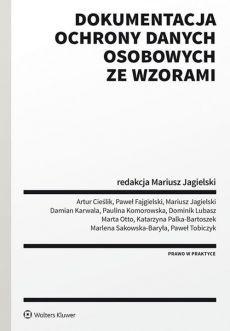 Dokumentacja ochrony danych osobowych ze wzorami– 1 egz wersja papierowa.Osoba do kontaktu:st.chor.szt. Jarosław KILICHOWSKItel. 887-570-158, 261-853-107Oddział Zabezpieczenia Żandarmerii WojskowejWydawnictwo: Wydawnictwo: Wolters KluwerRok wydania:Rok wydania:2019Oprawa:Oprawa:broszurowaLiczba stron:Liczba stron:328Numer ISBN:Numer ISBN:9788381603874